Detailed description of ECTS credits awarded - part BThe number of ECTS credits awarded consists of:1. Contact hours with the academic teacher:Total: 	66.0 h.2. Independent work of a student:Total:  0 hcontact hours + independent work of a student Total:  66.0 h1 ECTS credit = 25-30 h of an average student’s work, number of ECTS credit = 66.0 h : 25.0 h/ECTS = 2.64  ECTS on average:  4.0 ECTS - including the number of ECTS credits for contact hours with the direct participation of an academic teacher: 0,00 ECTS points, - including the number of ECTS credits for hours of independent work of a student: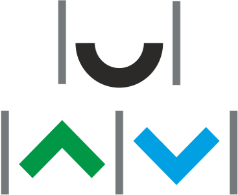 UNIVERSITY OF WARMIA AND MAZURY IN OLSZTYNFaculty of MedicineCourse sylabus – part A48SJ-INM58INTERNAL MEDICINE  5/8ECTS: 2.64 CYCLE: 2023ZSUBJECT MATTER CONTENTLECTUREEpidemiology, etiopathogenesis and the classification of diabetes mellitus.  Thyroid and parathyroid gland diseases.SEMINAR1.     Acute and chronic complications of diabetes mellitus.  2. Pituitary gland diseases and adrenal gland diseases. 3. Osteoporosis and neuroendocrine tumors.1.CLASSESDiabetes – diagnosis; clinical features of DM. 2. Treatment of diabetes: DM1, DM2, gestational diabetes and other types.  3. Diabetic ketoacidosis, hyperglycaemic hyperosmolar state, lactic acidosis. 4. Hypoglycemia - clinical implications and treatment.  5. Diabetes treatment - pharmacological and non-pharmacological. 6. Education of a patient with diabetes (information on diabetes, nutritional treatment, exercise, self-control). 7. Oral drugs used in diabetes: biguanide and, sulphonylurea derivates, α-glucosidase inhibitors, DPP-4 inhibitors; agonists of GLP-1 receptor.   8. Metabolic assessment of patient with diabetes – criteria of metabolic control. Assessment of nutritional treatment and physical activity. Planning therapy in diabetic patients. 9. Treatment  with insulin.  10. Diabetic patient with concomitant diseases. Chronic complications of diabetes: retinopathy, nephropathy, polyneuropathy, cardiovascular complications.  11. Acute complications of diabetes: hypoglycemia, ketoacidosis and non-ketone hyperosmolar hyperglycemia. 12. Thyroid gland dysfunction  13. Graves' disease - (definition and etiopathogenesis, clinical picture, diagnosis, differentiation, treatment, prognosis). Thyroid orbitopathy. Toxic and non toxic nodular goiter. Thyroid cancer. Thyroiditis. 14. Thyroiditis and thyroid cancers. 15. Hyperaldosteronism, Cushing syndrome, Addison disease.  16. Adrenal gland incidentaloma. Adrenal gland cancer. MEN syndromed. Hypo- and hyperparathyreoidism. 17. Pituitary tumors. 18. Hormonally active and inactive pituitary gland tumors.   19. Hormonal disorders of ovaries with women: primary and secondary amenorrhea, polycystic ovary syndrome. Tumors of ovaries. Disorders of perimenopausal and postmenopausal period. 20. Primary and secondary hormonal disorders of testes with men. Neoplasms of testicles. Gynecomastia. 21. Water-electrolyte and acid-base balance disorders: dehydration, overhydration, hypo and hypernatremia, hypo and hyperkalemia, hypo and hypermagnesemia, hypo- and hypercalcemia, hypo- and hyperphosphatemia; acidosis and alkalosis.  22. Metabolic diseases of bone: osteomalacia, osteoporosis – determinants of peak bone mass and density, diagnosis and treatment of osteoporosis, FRAX; primary and secondary osteoporosis; prophylaxis of osteoporosis.TEACHING OBJECTIVEEtiology, pathophysiology, epidemiology, diagnosis and treatment of pulmonary, cardiac, hematologic, allergic and metabolic diseasesDESCRIPTION OF THE LEARNING OUTCOMES OF THE COURSE IN RELATION TO THE DESCRIPTION OF THE CHARACTERISTICS OF THE SECOND LEVEL LEARNING OUTCOMES FOR QUALIFICATIONS AT LEVELS 6-8 OF THE POLISH QUALIFICATION FRAMEWORK IN RELATION TO THE SCIENTIFIC DISCIPLINES AND THE EFFECTS FOR FIELDS OF STUDY:LEARNING OUTCOMES: Knowledge:Skills:Social competence:TEACHING FORMS AND METHODS:FORM AND CONDITIONS OF VERIFYING LEARNING OUTCOMES: BASIC LITERATURE:SUPPLEMENTARY LITERATURE:48SJ-INM58ECTS: 2.64CYCLE:  2023ZINTERNAL MEDICINE  5/8- participation in: Lecture12.0 h- participation in: Seminar20.0 h- participation in: Classes32.0 h- consultation2.0